Масалимова Гаухар АскарбековнаҚазақ тілі мен әдебиет пәні мұғаліміҚарағанды қаласы «ЖББ №65 мектеп» КММІY бөлім. Қоғамдағы жұмыссыздық мәселесі.Ыбырай Алтынсарин «Атымтай жомарт»Ы.Алтынсарин «Атымтай жомарт» әңгімесі.Аннотация. Сабақ жоспарында оқушылардың оқу сауаттылығын арттыру мақсатында оқытудың белсенді әдіс – тәсілдерін тиімді пайдалана отырып сараланған тапсырмалар дайындалды. Әр тапсырмаға бағалау критерийлері беріліп, дескриптор әзірленді. Сабақ барысында берілетін барлық тапсырмалар оқушылардың өз ойын еркін жеткізуіне, топта ынтымақтастықта жұмыс жасауға, өзін – өзі бағалап отыруына мүмкіндік береді. Түйінді сөздер: Ыбырай, жазушы, жомарттық, Атымтай Жомарт, әңгіме, бағалау критерийлері, кері байланыс, дескриптор, рефлексия.Мақала мәтіні – 5 бетӘдeбиeттep тiзiмi:Оқулық. Қазақ тілі мен әдебиет 11 сынып. I бөлім. «Көкжиек – Горизонт» 2020ПәнҚазақ тілі мен әдебиеті (оқыту орыс тілінде жүргізілетін мектептерде)Қазақ тілі мен әдебиеті (оқыту орыс тілінде жүргізілетін мектептерде)Қазақ тілі мен әдебиеті (оқыту орыс тілінде жүргізілетін мектептерде)Қазақ тілі мен әдебиеті (оқыту орыс тілінде жүргізілетін мектептерде)Қазақ тілі мен әдебиеті (оқыту орыс тілінде жүргізілетін мектептерде)БөлімІY бөлім. Қоғамдағы жұмыссыздық мәселесі.Ыбырай Алтынсарин «Атымтай жомарт»ІY бөлім. Қоғамдағы жұмыссыздық мәселесі.Ыбырай Алтынсарин «Атымтай жомарт»ІY бөлім. Қоғамдағы жұмыссыздық мәселесі.Ыбырай Алтынсарин «Атымтай жомарт»ІY бөлім. Қоғамдағы жұмыссыздық мәселесі.Ыбырай Алтынсарин «Атымтай жомарт»ІY бөлім. Қоғамдағы жұмыссыздық мәселесі.Ыбырай Алтынсарин «Атымтай жомарт»Педагогтің аты-жөніМасалимова Гаухар АскарбековнаМасалимова Гаухар АскарбековнаМасалимова Гаухар АскарбековнаМасалимова Гаухар АскарбековнаМасалимова Гаухар АскарбековнаСынып: 11Қатысушылар саны: Қатысушылар саны: Қатыспағандар саны:Қатыспағандар саны:Қатыспағандар саны:Сабақтың тақырыбыЫ.Алтынсарин «Атымтай жомарт» әңгімесі.Ы.Алтынсарин «Атымтай жомарт» әңгімесі.Ы.Алтынсарин «Атымтай жомарт» әңгімесі.Ы.Алтынсарин «Атымтай жомарт» әңгімесі.Ы.Алтынсарин «Атымтай жомарт» әңгімесі.Оқу бағ дарламасына сәй кес оқыту мақсат тары11.1.2.1 мәтінді тыңдай отырып, негізгі идеяларды (ақпараттарды) қысқаша түртіп жазу (конспектілеу) және берілген ақпараттарды жүйелеу;11.4.4.1 тақырып бойынша мәтінге жоспар құрып, әр тармақшаға қажетті негізгі және қосымша мәліметтерді жинақтау, дереккөздерге сілтеме көрсетіп таныстыру (тірек-схема, менталды карта, презентация)11.1.2.1 мәтінді тыңдай отырып, негізгі идеяларды (ақпараттарды) қысқаша түртіп жазу (конспектілеу) және берілген ақпараттарды жүйелеу;11.4.4.1 тақырып бойынша мәтінге жоспар құрып, әр тармақшаға қажетті негізгі және қосымша мәліметтерді жинақтау, дереккөздерге сілтеме көрсетіп таныстыру (тірек-схема, менталды карта, презентация)11.1.2.1 мәтінді тыңдай отырып, негізгі идеяларды (ақпараттарды) қысқаша түртіп жазу (конспектілеу) және берілген ақпараттарды жүйелеу;11.4.4.1 тақырып бойынша мәтінге жоспар құрып, әр тармақшаға қажетті негізгі және қосымша мәліметтерді жинақтау, дереккөздерге сілтеме көрсетіп таныстыру (тірек-схема, менталды карта, презентация)11.1.2.1 мәтінді тыңдай отырып, негізгі идеяларды (ақпараттарды) қысқаша түртіп жазу (конспектілеу) және берілген ақпараттарды жүйелеу;11.4.4.1 тақырып бойынша мәтінге жоспар құрып, әр тармақшаға қажетті негізгі және қосымша мәліметтерді жинақтау, дереккөздерге сілтеме көрсетіп таныстыру (тірек-схема, менталды карта, презентация)11.1.2.1 мәтінді тыңдай отырып, негізгі идеяларды (ақпараттарды) қысқаша түртіп жазу (конспектілеу) және берілген ақпараттарды жүйелеу;11.4.4.1 тақырып бойынша мәтінге жоспар құрып, әр тармақшаға қажетті негізгі және қосымша мәліметтерді жинақтау, дереккөздерге сілтеме көрсетіп таныстыру (тірек-схема, менталды карта, презентация)Сабақтың мақсатыБарлық оқушылар: мәтінді тыңдай отырып, негізгі идеяларды (ақпараттарды) қысқаша түртіп жазу (конспектілеу) және берілген ақпараттарды жүйелей алады, тақырып бойынша мәтінге жоспар құрады, әр тармақшаға қажетті негізгі және қосымша мәліметтерді жинақтап, дереккөздерге сілтеме көрсетіп таныстыра алады (презентация)Барлық оқушылар: мәтінді тыңдай отырып, негізгі идеяларды (ақпараттарды) қысқаша түртіп жазу (конспектілеу) және берілген ақпараттарды жүйелей алады, тақырып бойынша мәтінге жоспар құрады, әр тармақшаға қажетті негізгі және қосымша мәліметтерді жинақтап, дереккөздерге сілтеме көрсетіп таныстыра алады (презентация)Барлық оқушылар: мәтінді тыңдай отырып, негізгі идеяларды (ақпараттарды) қысқаша түртіп жазу (конспектілеу) және берілген ақпараттарды жүйелей алады, тақырып бойынша мәтінге жоспар құрады, әр тармақшаға қажетті негізгі және қосымша мәліметтерді жинақтап, дереккөздерге сілтеме көрсетіп таныстыра алады (презентация)Барлық оқушылар: мәтінді тыңдай отырып, негізгі идеяларды (ақпараттарды) қысқаша түртіп жазу (конспектілеу) және берілген ақпараттарды жүйелей алады, тақырып бойынша мәтінге жоспар құрады, әр тармақшаға қажетті негізгі және қосымша мәліметтерді жинақтап, дереккөздерге сілтеме көрсетіп таныстыра алады (презентация)Барлық оқушылар: мәтінді тыңдай отырып, негізгі идеяларды (ақпараттарды) қысқаша түртіп жазу (конспектілеу) және берілген ақпараттарды жүйелей алады, тақырып бойынша мәтінге жоспар құрады, әр тармақшаға қажетті негізгі және қосымша мәліметтерді жинақтап, дереккөздерге сілтеме көрсетіп таныстыра алады (презентация)Сабақтың мақсатыКөптеген оқушылар: мәтінді тыңдай отырып, негізгі идеяларды (ақпараттарды) қысқаша түртіп жазу (конспектілеу) және берілген ақпараттарды жүйелейді, тақырып бойынша мәтінге жоспар құрады, әр тармақшаға қажетті негізгі және қосымша мәліметтерді жинақтап, дереккөздерге сілтеме көрсетіп таныстырады (тірек-схема, презентация)Көптеген оқушылар: мәтінді тыңдай отырып, негізгі идеяларды (ақпараттарды) қысқаша түртіп жазу (конспектілеу) және берілген ақпараттарды жүйелейді, тақырып бойынша мәтінге жоспар құрады, әр тармақшаға қажетті негізгі және қосымша мәліметтерді жинақтап, дереккөздерге сілтеме көрсетіп таныстырады (тірек-схема, презентация)Көптеген оқушылар: мәтінді тыңдай отырып, негізгі идеяларды (ақпараттарды) қысқаша түртіп жазу (конспектілеу) және берілген ақпараттарды жүйелейді, тақырып бойынша мәтінге жоспар құрады, әр тармақшаға қажетті негізгі және қосымша мәліметтерді жинақтап, дереккөздерге сілтеме көрсетіп таныстырады (тірек-схема, презентация)Көптеген оқушылар: мәтінді тыңдай отырып, негізгі идеяларды (ақпараттарды) қысқаша түртіп жазу (конспектілеу) және берілген ақпараттарды жүйелейді, тақырып бойынша мәтінге жоспар құрады, әр тармақшаға қажетті негізгі және қосымша мәліметтерді жинақтап, дереккөздерге сілтеме көрсетіп таныстырады (тірек-схема, презентация)Көптеген оқушылар: мәтінді тыңдай отырып, негізгі идеяларды (ақпараттарды) қысқаша түртіп жазу (конспектілеу) және берілген ақпараттарды жүйелейді, тақырып бойынша мәтінге жоспар құрады, әр тармақшаға қажетті негізгі және қосымша мәліметтерді жинақтап, дереккөздерге сілтеме көрсетіп таныстырады (тірек-схема, презентация)Сабақтың мақсатыКейбір оқушылар: мәтінді тыңдай отырып, негізгі идеяларды (ақпараттарды) қысқаша түртіп жазу (конспектілеу) және берілген ақпараттарды жүйелейді, тақырып бойынша мәтінге жоспар құрады, әр тармақшаға қосымша ақпарат көздерінен қажетті негізгі және қосымша мәліметтерді жинақтап, дереккөздерге сілтеме көрсетіп таныстырады (тірек-схема, менталды карта, презентация)Кейбір оқушылар: мәтінді тыңдай отырып, негізгі идеяларды (ақпараттарды) қысқаша түртіп жазу (конспектілеу) және берілген ақпараттарды жүйелейді, тақырып бойынша мәтінге жоспар құрады, әр тармақшаға қосымша ақпарат көздерінен қажетті негізгі және қосымша мәліметтерді жинақтап, дереккөздерге сілтеме көрсетіп таныстырады (тірек-схема, менталды карта, презентация)Кейбір оқушылар: мәтінді тыңдай отырып, негізгі идеяларды (ақпараттарды) қысқаша түртіп жазу (конспектілеу) және берілген ақпараттарды жүйелейді, тақырып бойынша мәтінге жоспар құрады, әр тармақшаға қосымша ақпарат көздерінен қажетті негізгі және қосымша мәліметтерді жинақтап, дереккөздерге сілтеме көрсетіп таныстырады (тірек-схема, менталды карта, презентация)Кейбір оқушылар: мәтінді тыңдай отырып, негізгі идеяларды (ақпараттарды) қысқаша түртіп жазу (конспектілеу) және берілген ақпараттарды жүйелейді, тақырып бойынша мәтінге жоспар құрады, әр тармақшаға қосымша ақпарат көздерінен қажетті негізгі және қосымша мәліметтерді жинақтап, дереккөздерге сілтеме көрсетіп таныстырады (тірек-схема, менталды карта, презентация)Кейбір оқушылар: мәтінді тыңдай отырып, негізгі идеяларды (ақпараттарды) қысқаша түртіп жазу (конспектілеу) және берілген ақпараттарды жүйелейді, тақырып бойынша мәтінге жоспар құрады, әр тармақшаға қосымша ақпарат көздерінен қажетті негізгі және қосымша мәліметтерді жинақтап, дереккөздерге сілтеме көрсетіп таныстырады (тірек-схема, менталды карта, презентация)Бағалау критерий лерімәтінді тыңдай отырып, негізгі идеяларды (ақпараттарды) қысқаша түртіп жазу (конспектілеу) және берілген ақпараттарды жүйелейдіәр тармақшаға қосымша ақпарат көздерінен қажетті негізгі және қосымша мәліметтерді жинақтап, дереккөздерге сілтеме көрсетіп таныстырады (тірек-схема, менталды карта, презентация)мәтінді тыңдай отырып, негізгі идеяларды (ақпараттарды) қысқаша түртіп жазу (конспектілеу) және берілген ақпараттарды жүйелейдіәр тармақшаға қосымша ақпарат көздерінен қажетті негізгі және қосымша мәліметтерді жинақтап, дереккөздерге сілтеме көрсетіп таныстырады (тірек-схема, менталды карта, презентация)мәтінді тыңдай отырып, негізгі идеяларды (ақпараттарды) қысқаша түртіп жазу (конспектілеу) және берілген ақпараттарды жүйелейдіәр тармақшаға қосымша ақпарат көздерінен қажетті негізгі және қосымша мәліметтерді жинақтап, дереккөздерге сілтеме көрсетіп таныстырады (тірек-схема, менталды карта, презентация)мәтінді тыңдай отырып, негізгі идеяларды (ақпараттарды) қысқаша түртіп жазу (конспектілеу) және берілген ақпараттарды жүйелейдіәр тармақшаға қосымша ақпарат көздерінен қажетті негізгі және қосымша мәліметтерді жинақтап, дереккөздерге сілтеме көрсетіп таныстырады (тірек-схема, менталды карта, презентация)мәтінді тыңдай отырып, негізгі идеяларды (ақпараттарды) қысқаша түртіп жазу (конспектілеу) және берілген ақпараттарды жүйелейдіәр тармақшаға қосымша ақпарат көздерінен қажетті негізгі және қосымша мәліметтерді жинақтап, дереккөздерге сілтеме көрсетіп таныстырады (тірек-схема, менталды карта, презентация)Сабақтың барысыСабақтың барысыСабақтың барысыСабақтың барысыСабақтың барысыСабақтың барысыСабақтың кезеңі/ уақытПедагогтің әрекетіОқушының әрекетіОқушының әрекетіБағалауРесурс тарСабақтың басы(10 минут)Қызығу шылы қты ояту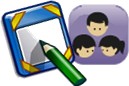 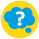 Ұйымдастыру          кезеңі:«Шаттық шеңбері» Оқушылардың  бір-біріне жақсы  тілек, ниет білдіруі арқылы жағымды ахуал қалыптастыру.Топтық жұмыс.Постер қорғау.«Миға шабуыл» әдісі  арқылы жаңа тақырыпты ашу  мақсатында Ыбырай Алтынсариннің шығармашылығы  жайлы 2 минуттық видеофрагментті ұжымдық талқылау. Көрсетілген видеофрагмент желісімен бір- бірімен пікірлеседі.Өз ойларымен бөліседі.Оқушылар өзара ұжымдық талқылау жасағаннан кейін мұғалім оқушыларға сабақтың тақырыбы және мақсатымен таныстырады.Мақсаты: оқушылар бойында идея немесе    тілек, ниет білдіру, тыңдау дағдыларын дамытуға бағыттау, сондай-ақ барлық оқушыларды қатыстыру арқылы      оқыту жағдайларын теңестіру.Қазақтың жазушысы, педагог Ыбырай Алтынсарин туралы видеофрагментжелісімен постер құрастырадыМақсаты: оқушылар бойында идея немесе    тілек, ниет білдіру, тыңдау дағдыларын дамытуға бағыттау, сондай-ақ барлық оқушыларды қатыстыру арқылы      оқыту жағдайларын теңестіру.Қазақтың жазушысы, педагог Ыбырай Алтынсарин туралы видеофрагментжелісімен постер құрастырадыТиімділігі: оқушыны бір- біріне тілек айту, ниет білдіру арқылы жақындастырады, көңіл - күйін      көтереді,бауырмалдығы н оятады.Мақсаты: жылдам әрі функционалдытүрде сыниойлауды дамыту. Тиімділігі: оқушының танымдық дағдысы артады.Сонымен қатар оқушыға  сабақтың өмірмен байланы- сын көрсетеді және  сабақтыңтақырыбы мен мақсатын анықтауға, топта бірігіп жұмыс істеуге, бір-бірінің пікірімен санасуға мүмкіндік береді.Бағалау критерийі:-видеофрагмент желісімен өз ойын нақты, дұрыс жеткізеді.ҚБ: Өз ойын дұрыс, нақты жеткізіп, талқылауға белсенділікпен қатысқан оқушыны«Жарайсың!», «Жақсы!» «Ойыңдыжинақта!» деген мадақтау  сөздеріменынталандыру.Флип чарт маркер экранСабақтың ортасы(25 минут)2-тапсырма. Мәтінді тыңда. Мәтіннен негізгі идеяны тауып, жоспар құр. (мәтін 2 рет аудиотаспадан тыңдатылады).        Ұлттық прозаның, қысқа әңгіме жанрының негізін қалаушы Ыбырай Алтынсариннің әдеби мұрасындағы ең құнарлы, ең жемісті сала – көркем проза. Ыбырай шығармашылық қабілетін ұстаздық қызметіне құрал, көрнекілік ретінде пайдаланған. Оның қысқа сюжеттік әңгімелерінің тәрбиелік, тағылымдық сипаты осыған байланысты. Өзі құрастырған оқулықта шығармаларды орналастыруда баланың жас ерекшеліктеріне мән беріп, қабылдау ерекшеліктерін ескеріп, реттілікті сақтаған.         Қысқа, түсінуге жеңіл әңгімелерден бірте – бірте салмақ арттырып, күрделі сюжетті әңгімелерге өтіп, баланың танымдық өрісінің кеңеюіне ықпал етуді көздеген. Әңгімелерінің негізгі тақырыбы: жақсы мінез, адамгершілік, оқу – білім, еңбекті сүю, адамдық парыз бен қарыз.          Ыбырай Алтынсарин «Атымтай Жомарт» әңгімесін ертеден келе жатқан халық аңыздарының желісі бойынша жазған. Мұнда есепсіз бай бола тұрып, күн сайын отын шауып, шөп тасып талап қылатын Атымтай Жомартты еңбек сүйген дана адам кейпінде суреттейді. Атымтай Жомарт болмысы өзіне таңдана сұрақ қоятын таныстарының сұрағына берген жауабынан толық ашылады. Осы арқылы Ыбырай еңбектің мәні мен маңызын ардақтап көрсетеді.                             (Е.Болатов)2 - тапсырма. Жазылым.Жомарттық туралы қазақ халқының 2 мақал – мәтелін, орыс халқының 2 мақал – мәтелін жаз. Ондағы ортақ ойлар мен ерекшеліктерді тауып айт.Мәтінді тыңдап, әр оқушы негізгі идеяны «Түртіп алу» әдісі бойынша дәптерлеріне жазып алады. Әркім дәптеріне жазған ақпаратпен топта бөліседі, ортаға салады.Мәтін желісімен жоспар құрады. ЖЖ. Ғаламторды пайдалана отырып, тапсырманы жұбымен орындайды.Дайын материалдарын оқып, сынып алдында мақал – мәтелдердің мағынасын түсіндіріп береді.Мәтінді тыңдап, әр оқушы негізгі идеяны «Түртіп алу» әдісі бойынша дәптерлеріне жазып алады. Әркім дәптеріне жазған ақпаратпен топта бөліседі, ортаға салады.Мәтін желісімен жоспар құрады. ЖЖ. Ғаламторды пайдалана отырып, тапсырманы жұбымен орындайды.Дайын материалдарын оқып, сынып алдында мақал – мәтелдердің мағынасын түсіндіріп береді.Бағалау критерийі:-мәтіннің негізгі идеясын тауып, берілген ақпараттарды жүйелейді,мәтін желісімен жоспар құрады.Дескриптор:(5 балл)-тыңдалған мәтіннен негізгі идеяны табады;-қажетті ақпараттарды түртіп жазады;-берілген ақпараттарды жүйелейді; -мәтін желісімен жоспар құрады;-негізгі және қосымша мәліметтерді жинақтайды. ҚБ. Топтар ұсынылған дескриптор өлшемдерін негізге ала отырып, «Жетон арқылы бағалау» әдісімен бағаланады.Бағалау критерийі:-ғаламтордан қажетті ақпаратты іздеп тауып жазады, мағынасын өз сөздерімен ашып түсіндіредіДескриптор:(2 балл)-ғаламтордан қажетті 2  ақпаратты толық тауып жазады;-2 мақал – мәтелдің мағынасын өз сөздерімен ашып түсіндіредіҚБ. Топтар ұсынылған дескриптор өлшемдерін негізге ала отырып, тиісті балдармен бағаланады.Аудиомәтін жұмыс  дәптерлері телефон 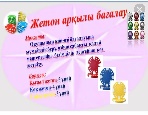 Сабақ тың соңы   Рефлек     сия(10 минут)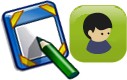 «Әдебиет лотосы» әдісі. Мұғалім сабақты  қорытындылап, бекітумақсатында оқушылардың      тақырыпқа деген көзқарасын, рефлексиясын тыңдайды.Мақсаты:оқушы       алған білімін саралай білуге дағдыланады.Тиімділігі:тақырып  бойыншаоқушылардың пікірін анықтайды.   Жинақталған деректердің құнды  болуын қадағалайды.Саралау: Бұл кезеңде саралаудың «Қорытынды»тәсілі көрінеді.Жеке жұмыс: «Атымтай Жомарт» әңгімесі желісіменберілген кестені әркім жеке өз беттерімен толтырады.Шығарма атауыАвторыКейіпкеріҚандай жағымды қасиеттері мен қылықтары ұнайды?Кейіпкерге ұқсағың келе ме, жоқ па? Себебін түсіндір.Жеке жұмыс: «Атымтай Жомарт» әңгімесі желісіменберілген кестені әркім жеке өз беттерімен толтырады.Шығарма атауыАвторыКейіпкеріҚандай жағымды қасиеттері мен қылықтары ұнайды?Кейіпкерге ұқсағың келе ме, жоқ па? Себебін түсіндір.Бағалау критерийі:-берілген тақырыпта кестені толтырады.Дескриптор:(3 балл)-шығарма атауын, авторын, кейіпкерді жазады;-кейіпкердің қасиеттері туралы жазады;-кейіпкер жайлы өз пікірін білдіреді.ҚБ. Ұсынылған дескриптор бойынша тиісті балмен бағаланады.Мұғалім оқушылардың жетістіктерін қолдау мақсатында мадақтау сөздерін қолданады.Жарайсың! Жақсы!Талпын!«Әлі де толықтыр!»Кесте